  ΕΚΦΕ ∆’ ∆/ΝΣΗΣ ∆ΕΥΤ/ΘΜΙΑΣ ΕΚΠ/ΣΗΣ ΑΘΗΝΑΣΕΡΓΑΣΤΗΡΙΑΚΕΣ ΑΣΚΗΣΕΙΣ ΧΗΜΙΚΗ ΚΙΝΗΤΙΚΗ Γ΄ΓΕΝΙΚΟΥ ΛΥΚΕΙΟΥ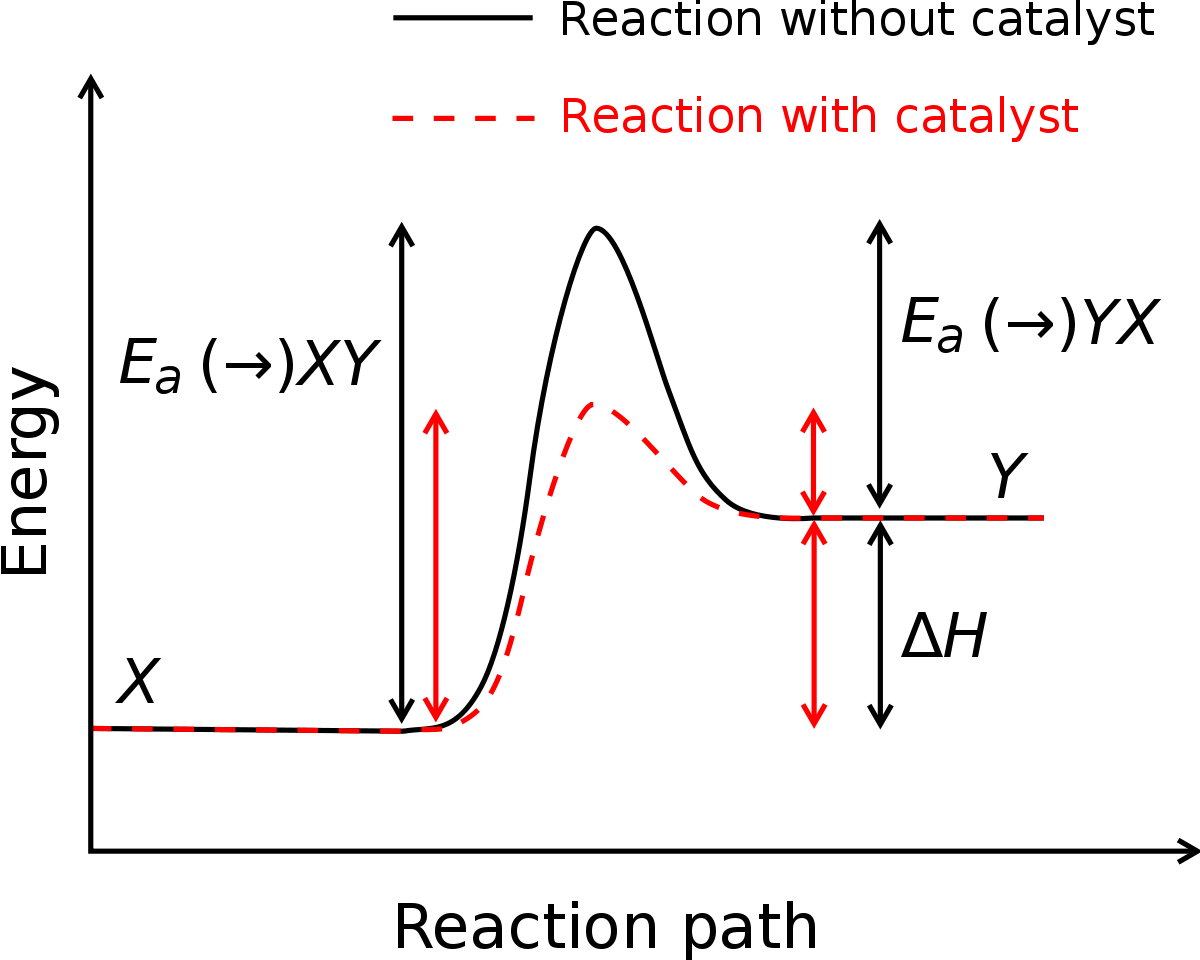                                                                    ΚΑΤΕΡΙΝΑ ΣΚΑΛΤΣΑΕΙΣΑΓΩΓΗΤα πειράματα αυτά είναι διδακτική πρόταση για το κεφάλαιο της χημικής κινητικής έχει ληφθεί υπ΄όψη  το σχολικό βιβλίο και αποσκοπεί να συμβάλει στην κατανόηση του κεφαλαίου αυτού φωτίζοντας ορισμένα σημεία όπως την διαδικασία υπολογισμού της ταχύτητας της αντίδρασης , την επίδραση της συγκέντρωσης των αντιδρώντων στην ταχύτητα της αντίδρασης όπως και της θερμοκρασίας . Την επίδραση του καταλύτη καθώς και το φαινόμενο της αυτοκατάλυσης.Πείραμα 1Μέτρηση της ταχύτητας αντίδρασης μεταξύ του μεταλλικού Zn και διαλύματος  HClZn +  2 HCl                    ZnCl2  +  H2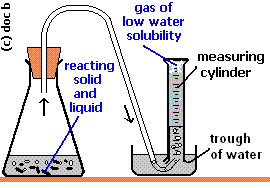 ΔιαδικασίαΣτη κωνική φιάλη βάζουμε 6 g Zn και προσθέτουμε 15 ml διαλύματος HCl 1,5Μ . Αφού αρχίσει η αντίδραση περιμένουμε περίπου 1 min  μέχρις ότου να αρχίσουν να παρατηρούνται οι πρώτες φυσαλίδες Η2  μέσα στον ανεστραμμένο ογκομετρικό κύλινδρο. (Ο χρόνος αυτός απαιτείται για να γεμίσει η κωνική φιάλη με το παραγόμενο υδρογόνο και στην συνέχεια παρατηρείται η ροή του υδρογόνου στον ανεστραμμένο ογκομετρικό κύλινδρο μέσω του νερού). Τη χρονική αυτή στιγμή (0 s) αρχίζουμε τις μετρήσεις και στη συνέχεια σημειώνουμε το χρόνο για την παραγωγή ορισμένου όγκου Η2 (πχ ανά 5 ml παραγόμενου Η2 ). Συμπληρώνουμε τον πίνακα :1)Να γίνει η γραφική παράσταση του όγκου του Η2 συναρτήσει του χρόνου 2)Με βάση την σχέση                   ταχύτητα=  να υπολογίσετε την ταχύτητα της αντίδρασης.3) Να επαναλάβετε το πείραμα με διάλυμα  HCl 3Μ .Τί παρατηρήσατε;Παρατήρηση :Μπορείτε να επαναλάβετε το πείραμα αλλά πριν την προσθήκη του διαλύματος του οξέος HCl να προσθέσετε μικρή ποσότητα  διαλύματος CuSO4. Θα πραγματοποιηθεί η αντίδραση :CuSO4  +  Zn                              ZnSO4  + CuΟ παραγόμενος  Cu δρα ως καταλύτης και στη συνέχεια πραγματοποιείται η αντίδραση: Zn         +     2HCl                         ZnCl2   + Η2	Τί παρατηρείτε ; Δώστε μια εξήγηση.Πείραμα 2ΑυτοκατάλυσηΕισαγωγή:Η παρακάτω χημική εξίσωση  παριστάνει την οξείδωση του οξαλικού οξέος, (CΟΟΗ)2, από υπερμαγγανικό  κάλιο (KΜnO4) παρουσία H2SO4:2ΚΜnO4 + 5(CΟΟΗ)2 + 3 H2SO4  →Κ2SO4 + 2MnSO4 + 10CO2 + 8H2O                                       Ιώδες                                                     άχρωμοΤο διάλυμα του KΜnO4 είναι ιώδες και οφείλεται στα ιόντα MnO41- . Όταν παραχθούν τα ιόντα  Mn2+ γίνεται αποχρωματισμός.Στο συγκεκριμένο πείραμα παρατηρείται αρχικά ότι η αντίδραση είναι αργή διότι δεν συνοδεύεται από κάποια ορατή μεταβολή. Σε σύντομο χρονικό διάστημα παρατηρούμε αφρισμό και απότομη μεταβολή του χρώματος . Το γεγονός του αφρισμού υποδηλώνει  την παραγωγή του CO2 και η αλλαγή του χρώματος δηλ ο αποχρωματισμός δικαιολογείται από την πλήρη κατανάλωση των ιόντων  MnO41- και την παραγωγή των ιόντων  Mn2+Διαδικασία:Αριθμούμε   3 δοκιμαστικούς σωλήνες 1,2,3. Στο σωλήνα 1 και 2 βάζουμε 3ml διάλυμα KΜnO4   και 1ml διάλυμα H2SO4  ενώ στο σωλήνα 3 βάζουμε 3ml  διάλυμα οξαλικού οξέος, (CΟΟΗ)2 . Στην συνέχεια αναμειγνύουμε το περιεχόμενο του σωλήνα 2 με το περιεχόμενο του σωλήνα 3 ενώ το διάλυμα του σωλήνα 1 είναι το διάλυμα αναφοράς (τυφλό). Τι παρατηρείτε κατά την ανάμειξη των δυο διαλυμάτων;Πώς εξηγείται ο αποχρωματισμός του διαλύματος;Γιατί η ταχύτητα με την πάροδο του χρόνου για κάποιο χρονικό διάστημα μεγαλώνει; Ποιόν καταλύτη θα προσθέταμε εξ αρχής για να επιταχύνουμε την αντίδραση ;Απαιτούμενα αντιδραστήριαΑπαιτούμενα όργανα /σκεύηHCl 1,5MΒάση στήριξης µε ορθοστάτη και συνδέσμουςHCl 3MλαβίδαZnΧρονόμετρο(COOH)2Κωνική φιάλη με πλαστικό πώμα KMnO4 0,01MΑπαγωγό σωλήνα H2SO4 0,1MΣύριγγα των 50 ml Ογκομετρικό κύλινδρο των 250mlΥδατόλουτροΔοκιμαστικοί σωλήνεςΒάση στήριξης δοκιμαστικών σωλήνωνΌγκος Η2 (ml)0510152025303540455055606570Χρόνος (s)